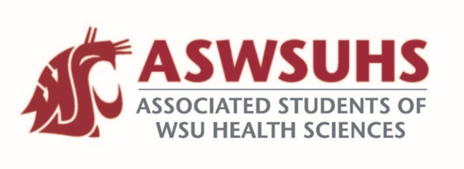 ASWSUHS Senate MeetingThursday, January 14th, 5-6 PMMeeting ID: 932 1596 2628Passcode: 467436 “Our ASWSUHS Senate aims to promote a culture of inclusion, engagement, and collaboration across all programs. We intend to advocate on behalf of the students and their needs and to accomplish this objective through visibility and open communication.”Introduction and Check-InCheck-In/Icebreaker QuestionMeeting called to order at 5:05 pmSenators present: Veronica Mauri, Diana Lynn Baluca, Olivia Tung, Christopher Szlenk, Sarah LewisNew Advisor: Shantell Jackson - Assistant Director of Student Equity, Leadership, and CommunityOld BusinessApproval of Last Meeting’s MinutesNeed to approve minutes at next meeting because we did not meet quorum.New BusinessHERB Furniture and Yakima updatesOver winter break, Keelin, Nidhi, Olivia, and another NEP student met to go over the HERB project. Kendra will be getting quotes and project timelines to Senate by mid-February and then Senate will need to make decisions within 2 weeks. S&A funds need to be spent by the end of the fiscal year. Everything will need to be ordered and on campus for us to pay off invoices. Yakima:Looking to rent a storage unit to have extra space for storage.Current requests: Space for campus pantry, basketball hoop, tables/canopies for RSOs to use. Coug Day at the CapitolFeb. 1, 2021 Meeting currently set up at 10:30 am and 11:00 am 11:00AM to approximately 11:15AM with Danielle Cohen, who is the legislative assistant for Senator Lisa Wellman.Trying to get the graduate profession bill passed and the financial aid for graduate and professional students, also trying to include health professional students. Elections CommitteeThere is 1 position available on the elections committee available. This needs to be filled by a senator. Chris can fill the position. Elections will be advertised starting February. Please keep an eye out for students who might be interested in running for next year. If no student is interested in applying for the senator position, there will need to a special election in the Fall. Payment PaperworkPlease submit this to Sally Hand as soon as possible. Tax will be needed to be taken out from this year because the more model does not account for taxes.Meeting Time	Keelin will be sending out a new When2Meet to schedule our weekly meetings. Closing RemarksOther New Semester AnnouncementsMeeting adjourned at 5:27 pm. 